Regiodag DRENTHE   23 april 2020                  		  Nalatenschap en toekomst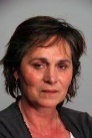 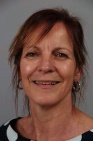 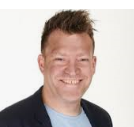 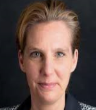 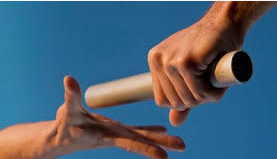   Locatie: Assen Stationsplein 1208.45-09.00 uur  		Inloop09.00-09.30 uur		Opening09.30-10.00 uur   	Pitch aandachtsfunctionarissen kennislijnen 				(Plenair)10.00-10.30 uur		KOFFIEPAUZE10.30-12.00 uur  		Workshops + interventies oefenen12.00-13.30 uur         	 LUNCH (Interactief)13.30-15.00 uur 		Workshops + interventies oefenen15.00-15.30 uur		Evaluatie en Afsluiting 15.30 uur 			Afscheidsreceptie Loes en Clasina